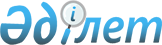 Мектепке дейiнгi тәрбие мен оқытуға мемлекеттiк бiлiм беру тапсырысын, ата-ана төлемақысының мөлшерін бекіту туралы
					
			Күшін жойған
			
			
		
					Түркістан облысы Отырар ауданы әкімдігінің 2019 жылғы 20 желтоқсандағы № 471 қаулысы. Түркістан облысының Әділет департаментінде 2019 жылғы 20 желтоқсанда № 5308 болып тіркелді. Күші жойылды - Түркістан облысы Отырар ауданы әкімдігінің 2021 жылғы 4 ақпандағы № 26 қаулысымен
      Ескерту. Күші жойылды - Түркістан облысы Отырар ауданы әкімдігінің 04.02.2021 № 26 қаулысымен (алғашқы жарияланған күнінен кейін күнтізбелік он күн өткен соң қолданысқа енгізіледі).
      "Қазақстан Республикасындағы жергілікті мемлекеттік басқару және өзін-өзі басқару туралы" Қазақстан Республикасының 2001 жылғы 23 қаңтардағы Заңының 31 бабының 2-тармағына және "Білім туралы" Қазақстан Республикасының 2007 жылғы 27 шілдедегі Заңының 6 бабының 4 тармағының 8-1) тармақшасына сәйкес, Отырар ауданының әкімдігі ҚАУЛЫ ЕТЕДІ:
      1. Мыналар:
      1) мектепке дейінгі тәрбие мен оқытуға мемлекеттік білім беру тапсырысы осы қаулыға 1-қосымшаға;
      2) ата-ана төлемақысының мөлшері осы қаулыға 2-қосымшаға сәйкес бекітілсін.
      2. Отырар ауданы әкімдігінің 2017 жылғы 13 қарашадағы № 340 "Мектепке дейінгі тәрбие мен оқытуға мемлекеттік білім беру тапсырысын, ата-ана төлемақысының мөлшерін бекіту туралы" (Нормативтік құқықтық актілерді мемлекеттік тіркеу тізілімінде № 4291 тіркелген, 2017 жылғы 25 желтоқсанда Қазақстан Республикасының нормативтік құқықтық актілерінің эталондық бақылау банкінде электрондық түрде жарияланған) қаулысының күші жойылды деп танылсын.
      3. "Отырар ауданы әкімінің аппараты" мемлекеттік мекемесі Қазақстан Республикасының заңнамасында белгіленген тәртіпте:
      1) осы қаулының "Қазақстан Республикасының Әділет Министрлігі Түркістан облысының Әділет департаменті" Республикалық мемлекеттік мекемесінде мемлекеттік тіркелуін;
      2) осы қаулының Отырар ауданы әкімдігінің интернет-ресурсында орналастырылуын қамтамасыз етсін.
      4. Осы қаулының орындалуын бақылау аудан әкімінің орынбасары Р.Әлішке жүктелсін.
      5. Осы қаулы оның алғашқы ресми жарияланған күнінен кейін күнтізбелік он күн өткен соң қолданысқа енгізіледі. Мектепке дейінгі тәрбие мен оқытуға мемлекеттік білім беру тапсырысы Ата-ана төлемақысының мөлшері 
      Ескертпе: 1 күніне бір балаға жас ерекшелігіне қарай кететін шығын. Нақты жұмыс күніне есептелген.
					© 2012. Қазақстан Республикасы Әділет министрлігінің «Қазақстан Республикасының Заңнама және құқықтық ақпарат институты» ШЖҚ РМК
				
      Аудан акімі

А. Жунисов
Отырар ауданы әкімдігінің
2019 жылғы 20 желтоқсандағы
№ 471 қаулысына
1-қосымша
Мектепке дейінгі мекемелердегі орын саны (бюджеттік қаражаттар есебінен)
3258Отырар ауданы әкімдігінің
2019 жылғы 20 желтоқсандағы
№ 471 қаулысына
2-қосымша
Барлығы:
Күніне бір баланың шығыны, 3 жасқа дейін теңге (көп емес)
Күніне бір баланың шығыны, 3 жастан 7 жасқа дейін теңге (көп емес)
Барлығы:
331,06
398,78